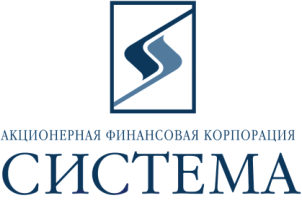 ЗАО «Сбербанк-АСТ»Исх.28/2013от 01 октября 2013г.ТЕХНИЧЕСКОЕ ЗАДАНИЕ НА ПОСТАВКУ Предмет закупки - поставка автомобиля Audi,  A8L 4.2L/372 8AT 4D quattro, в количестве 1 (одной) штуки, год выпуска 2012г., цвет ЧЕРНЫЙ (ГАВАННА) МЕТАЛЛИК(4J4J), интерьер Чёрный с белыми вставками, прошитый белыми нитками.в комплектации, указанной в Приложении №1.Способы оплаты – безналичный расчет 100% предоплата после заключения договора.Начальная максимальная цена – 5 000 000,00 рублей с НДС.Срок поставки – в наличии или не более двух недель с момента уведомления Победителя сбора коммерческих предложений Заказчиком.Условия поставки Товара - автомобиль вывозится из салона Заказчиком или уполномоченным им лицом. Обязательные требования: Участник должен соответствовать требованиям, предъявляемым законодательством Российской Федерации к лицам, осуществляющим выполнение работ/оказание услуг, являющиеся предметом электронных торгов.Участник должен соответствовать требованию о не проведении ликвидации участника электронных торгов или не проведении в отношении участника электронных торгов процедуры банкротства.Участник должен соответствовать требованию о не приостановлении деятельности участника  электронных торгов в порядке, предусмотренном Кодексом Российской Федерации об административных правонарушениях на день регистрации участника на электронные торги.Участник должен соответствовать требованию об отсутствии у участника электронных торгов задолженности по начисленным налогам, сборам и иным обязательным платежам в бюджеты любого уровня или государственные внебюджетные фонды за прошедший календарный год, размер которой превышает двадцать пять процентов балансовой стоимости активов участника электронных торгов по данным бухгалтерской отчетности за последний завершенный отчетный период, что подтверждается актом сверки, выданным ИФНС о состоянии расчетов с бюджетами всех уровней и внебюджетными фондами за последний отчетный период, с отметкой налогового органа.Участник не должен оказывать влияние на деятельность Заказчика, Организаторов, та также сотрудников и аффилированных лиц. Участник должен работать  на Российском рынке не менее трех лет и  соответствовать требованию об отсутствии фактов нарушения обязательств по договорам с ОАО АФК «Система», в том числе фактов задержки поставок товаров/выполнения работ/предоставления услуг в течение последнего календарного года.Участник должен действовать и иметь действующие филиалы (агентства, подразделения, представительства, склады) на территории г. Москвы и Московской области.Участник должен являться официальным дилером Audi.Дополнительные условия:Предоставление гарантии – не менее гарантии завода-производителя.Порядок формирования цены – цена должна быть указана в российских рублях,  должна включать в себя все расходы на перевозку, страхование, уплату таможенных пошлин, налогов (в т.ч. НДС) и другие обязательные платежи, а также все расходы, связанные с выполнением обязательств в полном объеме в строгом соответствии с требованиями, указанными в техническом задании на поставку. В течение одного рабочего дня после окончания электронных торгов Победитель должен направить по  адресу patrina@sistema.ru, копию коммерческого предложения, поданного в ходе проведения электронных торгов,  заверенное подписью руководителя и печатью компании.В течение пяти рабочих дней после окончания электронных торгов Победитель должен по требованию Заказчика, в случае если он не имеет договорных отношений с Заказчикам, предоставить следующие документы:- выписку из ЕГРЮЛ (копия или оригинал) Управляющий директор по оптимизации закупочной деятельности                                                     А.В. Никифоров 										Приложение №1Список стандартного оборудованияA8/S8 (D4) A8L Action 4.2L/372 8AT 4D quattroОкраска кузова не металлик / металлик / перламутр, кроме Q0Q0 (Индивидуальная окраска кузова Audi exclusive)Технологии/Ходовая частьAudi Space Frame®Постоянный полный привод quattro® с ассиметричным динамическим распределением крутящего момента"Адаптивная пневматическая подвеска для стран с низким качеством дорожного покрытияс бесступенчатой электронной регулировкой жесткости амортизаторов с возможностью изменения клиренса"Audi drive select: возможность выбора режимов управляемости, динамики и комфорта езды (стандартно: настройка рулевого управления, режима работы двигателя и трансмиссии, адаптивной пневматической подвески; также возможна настройка других опциональных систем в случае заказа)Спортивный задний межколесный дифференциал (только для 4.2 TDI)8 - ступенчатая автоматическая коробка передач tiptronic с динамической программой переключения скоростей, возможностью ручного переключения передач подрулевыми переключателями и спортивным режимомСервотроникСистема рекуперации (для моделей с дизельными двигателями)Система start-stop с системой рекуперации (для моделей с бензиновыми двигателями)Auto Hold: ассистент предотвращения самопроизвольного движенияСистема курсовой устойчивости ESС (объединяет ABS, EBV, ASR, EDS)Система экстренного торможения Brake AssistЭлектронные ассистирующие системы"Система безопасности Audi pre sense basic:при помощи различных систем автомобиля анализирует дорожную ситуацию и, в случае возникновения угрозы столкновения, принимает превентивные меры для защиты пассажиров: предварительное натяжение ремней безопасности, включение системы аварийной световой сигнализации, закрытие боковых окон и люка (если заказан дополнительно)"Подушки безопасности: полноразмерные подушки безопасности для водителя и переднего пассажира с двухступенчатой системой активации, боковые подушки безопасности для водителя, пассажиров переднего и задних сидений, подушки безопасности для головы"Активные" подголовники для передних сиденийДатчик контроля использования ремня безопасности для передних сиденийСигнализация: контролирует внутреннее пространство салона, защищает от буксировки при помощи датчика наклона (с возможностью отключения), подает сигнал при неавторизованном открытии двери, имеет автономное питаниеПарковочный ассистент с датчиками впереди и сзадиЦентральный замок с дистанционным управлением (блокировка дверей, багажника и крышки бензобака)Кнопка start-stop: запуск и выключение двигателя с помощью кнопки start-stop на центральной консоли; ключ достаточно иметь при себеКруиз-контрольДиски/ШиныЛегкосплавные диски, дизайн " 7 рукавов", размер 8J х 18Шины 235/55 R18Компактное запасное колесоДисковые тормоза впереди и сзади, вентилируемыеДатчик контроля давления в шинахКолесные болты с защитойФары/ОсвещениеФары ксеноновые, бифункциональные с системой освещения зоны в направлении поворота (adaptive light)Омыватель фар высокого давленияСветодиодные (LED) дневные ходовые огниСветодиодные (LED) задние габаритные огни, стоп-сигналы, противотуманные фонари, указатели поворота, светодиодная подсветка номерного знака сзади"Пакет внутреннего освещения салона:- галогеновая подсветка багажного отделения и перчаточного ящикав светодиодной технологии (в цвете Полярный (""холодный"" белый)):- подсветка в потолочном модуле- лампы для чтения впереди и сзади- подсветка зеркал для макияжа впереди- полоска над стойкой В- подсветка карманов в дверях- подсветка пространства для ног впереди и сзади- подсветка в дверях для облегчения посадки- подсветка порогов дверейСнаружи- подсветка ручек дверей "ЗеркалаНаружные зеркала заднего вида с электрорегулировкой и обогревом, с функцией складывания (левое - асферическое, правое - выпуклое) Зеркало заднего вида в салоне с автоматическим затемнением и датчиком света и дождяКорпуса наружных зеркал окрашены в цвет кузоваЗеркала для макияжа в солнцезащитных козырьках, с подсветкой, для водителя и переднего пассажираОстеклениеТеплоизолирующие остеклениеСолнцезащитные шторки для заднего и задних боковых стекол, с электроприводомКлимат"Климат-контроль с индивидуальной настройкой для водителя и переднего пассажирас системой регуляции потоков воздуха, датчиком влажности и качества воздуха, пылевым фильтром. Три режима работы на выбор: мягкий, средний, интенсивный"Сидения/Обивка/СалонСтандартные передние сиденияОбивка сидений кожей ValconaЭлектрическая регулировка передних сиденийОпора поясничного отдела в спинках передних сидений с электрической регулировкой (Ergomatic)Обогрев передних и задних сиденийПередний центральный комфортный подлокотник: раздельный для водителя и переднего пассажира, с отсеками для хранения предметов и регулировкой наклонаОбивка потолка тканью (цвет согласно кодовому обозначению салона)Трехточечные автоматические ремни безопасности впереди, с механической регулировкой по высотеЗаднее сидение для трех пассажиров со складным подлокотником с интегрированными держателями для напитков и отделением для мелочейКрепления для детских сидений ISOFIX на боковых сидениях сзадиПакет для курящих: пепельницы и прикуривательДекоративные вставкиКомбинированные декоративные планки: корень орехового дерева / черные полированныеОтделка салона алюминиевыми элементами: окантовка дефлекторов климатической системы, окантовка дисплея MMI, кромки клавиш управления ручным тормозом и стеклоподъемниковРульМногофункциональный кожаный руль, дизайн «4 спицы», c функцией переключения передачЭлектрорегулировка рулевой колонкиОтделка ручки рычага КПП кожейАудиосистемы/Бортовой компьютер"Информационная система водителя с цветным дисплеем цветной TFT дисплей, размер 7"" (дюймов), с возможностью отображения режимов работы систем безопасности, активных средств мультимедиа, а также опционально заказанных систем. Включает функцию контроля усталости водителя (функция активна в диапазоне скоростей от )""MMI® - мультимедиа интерфейс Audi для управления системами автомобиля- цветной TFT дисплей 8"" (дюймов)- радио и CD-/DVD-проигрыватель- два слота для карт SDHC- жесткий диск (20 Gb) для хранения аудио- и видеоинформации (Jukebox)Поддерживает форматы MP3-, WMA-, AAC-, MPEG-1-,-2-,-4-,WMV, Xvid. Возможно копирование видео и музыкальных файлов на встроенный жесткий диск с последующим их воспроизведением. Копирование защищенных файлов (DRM) невозможно""Акустическая система Audi sound system6-ти канальный усилитель, 10 динамиков, включая subwoofer; суммарная мощность 180 Вт"Эмблемы/Элементы кузоваЭмблема "quattro" на решетке радиатора, на крышке багажного отсека, на передней панели со стороны пассажираПрочее оборудование/Багажное отделение Электропривод крышки багажникаАлюминиевые накладки на порогиКоврики впереди и сзадиАварийный треугольник и аптечкаНабор инструментов и домкратДополнительно для LWB Люк из тонированного безопасного стекла с электроприводом сдвигаемый/поднимаемый, с бесступенчатой регулировкой защиты от солнца, с комфортным закрыванием через центральный замокАдаптация для РоссииДополнительная защита картераАдаптация для стран с холодным климатомИнструкция по эксплуатации на русском языкОпции:Наименование опцииПередние и задние сиденья с вентиляцией и функцией массажаРасширенная отделка кожей Feinnappa. Полный пакет.в коже Feinnappa:- центральная консоль, включая kneepad и накладку интерфейса MMI- облицовка дверей, включая отделения для хранения мелких вещей и подлокотники- верхняя и нижняя часть панели приборов, включая крышку перчаточного ящика- задняя часть передних сидений- задняя и боковая часть подголовников передних и задних сидений- крышка подушки безопасности на рулевом колесеЯсень, бархотный коричневый	Система звукового воспроизведения "BOSE"-13  динамиков повышенной мощности и SUB-woofer (суммарная мощность 600 Вт);12-ти канальный усилитель; цифровой процессор для обработки и перераспределения звука в салоне - эффект пространственного звучанияCветодиодные лампы для чтения в задней части салонаСистема развлечений для пассажиров задних сидений (два 10,2-дюймовых жидкокристаллических монитора, отдельный DVD-проигрыватель для задних пассажиров, Audi music interface, отдельный блок управления MMI для задних пассажиров)Базовая подготовка под установку мобильного телефона с интерфейсом  Bluetooth и устройством "hands free"Расширенная отделка  салона алюминиевыми элементами. Серебристый алюминий.	Пакет комфортного доступа в а/м (Keyless-Entry, электропривод крышки багажника)Пакет Аlcantara. Расширенная отделка салона Аlcantara чёрного цвета: потолка, задней полки, солнцезащитных козырьков, боковых стоек; сдвигаемые солнцезащитные козырькиMMI Plus с системой навигации и MMI Touch. Multi Media Interface нового поколения с цветным дисплеем 8", возможностью выбора русскоязычного меню, встроенной навигацией с жестким диском, Audi music interface.Алюминиевые литые диски 9J x 19, дизайн "5 двойных спиц" с шинами 255/40 R 19. Светодиодные фары (LED) головного светаОтделка салона кожей Audi exclusive (Пакет 1), кожа Valcona.Обивка сидений, центрального подлокотника и вставок в дверях. TV - тюнер, аналоговый и цифровойДвойные боковые стёкла 	Пакет "Business"- комфортные передние сиденья - PS8     - комфортные подголовники передних сидений - декоративная отделка спинок передних сидений- пневматическая регулировка опоры поясничного отдела "Ergomatic"- пневматическая регулировка боковых частей подушки и спинки сиденья- эл.регулировка высоты и вылета сидений, наклона спинки сидений и коленной опоры- эл.регулировка ремней безопасности водителя и пассажира по высоте- эл.регулировка подголовников передних сидений- функция запоминания параметров передних сидений, положения руля и ремней безопасности для передних сидений- наружные зеркала заднего вида с электрорегулировкой и обогревом, с функциями складывания, автоматического затемнения и памяти- электрорегулируемые задние сиденья - PE6       Концепция 2+1- раздельная эл.регулировка задних сидений- пневматическая регулировка опоры поясничного отдела "Ergomatic"- задний комфортный подлокотник с элементами управления и отделкой деревом- задние комфортные подголовники- функция запоминания параметров задних сидений- возможность переустановки правого переднего сиденья пассажиром заднего сиденья- климат-контроль, с индивидуальной настройкой для четырех зон салона- cолнцезащитные шторки для заднего и боковых стекол, с электроприводом  Дополнительный пакет освещения салонаМягкая светодиодная подсветка:- светодиодная полоска в модуле освещения над центральной консолью- светодиодная полоска над средней стойкой- центральная консоль- пространство для хранения мелких вещей в дверях- пространство для ногТри цветовых решения на выбор: Polar ("холодный" белый), Слоновая кость ("теплый" белый), Рубин (красный / "холодный" белый). Ступенчатая регулировка интенсивности. Управление через систему MMI.Отделка элементов управления кожей Audi exclusive. рулевое колесо, включая крышку AIRBAG, манжета рычага КПП.Коврики  с кожаной окантовкой от Audi exclusive (4 шт)Зеркала для макияжа в задней части салона с подсветкойПакет "Basis Plus"- климат-контроль с индивидуальной настройкой для четырех зон салона - 9AH- автодоводчик дверей - GZ2- камера заднего вида - KA2- многофункциональный кожаный руль,  дизайн «4 спицы», c функцией переключения передач и подогревом - 2ZD